АДМИНИСТРАЦИЯДМИТРИЕВСКОГО СЕЛЬСКОГО ПОСЕЛЕНИЯГАЛИЧСКОГО МУНИЦИПАЛЬНОГО РАЙОНАКОСТРОМСКОЙ ОБЛАСТИПОСТАНОВЛЕНИЕот 22 ноября 2022 № 67 д. ДмитриевскоеО прогнозе социально-экономического развития Дмитриевского сельского поселения на 2023 год и плановый период 2024-2025 годовРассмотрев прогноз социально-экономического развития Дмитриевского сельского поселения на 2023 год и плановый период 2024-2025 годов, в соответствии со статьей 173 Бюджетного кодекса Российской Федерации администрация Дмитриевского сельского поселения ПОСТАНОВЛЯЕТ:1. Одобрить прилагаемый прогноз социально-экономического развития Дмитриевского сельского поселения на 2023 год и плановый период 2024-2025 годов.2. Настоящее постановление вступает в силу с 1 января 2023 года и подлежит официальному опубликованию.Глава администрации сельского поселения							А.В. ТютинПриложениек постановлению администрации сельского поселения22 ноября 2022 года № 67Прогноз социально-экономического развития на 2023-2025 годыпо Дмитриевскому сельскому поселениюПояснительная записка к Прогнозу социально – экономического развития на 2023-2025 годы.Основные экономические показатели функционирования и развития экономики Дмитриевского сельского поселения Галичского муниципального района Костромской области.Показатели прогноза социально-экономического развития Дмитриевского сельского поселения Галичского муниципального района Костромской области на 2023 год и на период до 2025 года разработаны в соответствии с законодательством Российской Федерации.Разработка показателей прогноза проведена на основе результатов анализа процессов и явлений, происходящих в отраслях экономики и на предприятиях, перспективы развития предприятий и организаций, независимо от их организационно-правовых форм. Прогноз разработан с целью определения наиболее вероятных количественных параметров развития основных отраслей экономики, социальной сферы и  экономической базы бюджета Дмитриевского сельского поселения Галичского муниципального района.В 2023 году администрации сельского поселения предстоит сконцентрировать свои усилия на приоритетных направлениях  социально – экономической политики.Первоочередной задачей выступает повышение жизненного уровня и качества жизни населения.Приоритетными задачами будет развитие производства пищевых продуктов, обработка древесины и производство изделий из дерева, в прогнозном периоде ожидается  рост производства в данных отраслях. В сельском поселении будут создаваться условия для развития предпринимательской деятельности.Продолжится работа с муниципальным районом по совместному поиску путей дальнейшего социально-экономического развития территорий.Прогнозом на 2023-2025 годы предусмотрен стабильный оборот розничной торговли и общественного питания. 1. Основные экономические показатели функционирования и развития экономики Дмитриевского сельского поселения Галичского муниципального района Костромской областиПоказатели прогноза социально – экономического развития Дмитриевского сельского поселения Галичского муниципального района Костромской области основываются на втором – базовом варианте прогноза социально – экономического развития Галичского муниципального района, предполагающем умеренно консервативные траектории изменения внешних и внутренних факторов и повышение эффективности использования имеющихся ресурсов. Умеренно консервативные сценарные условия являются залогом обеспечения первоочередных расходных обязательств региона в сохраняющейся ситуации повышенной подвижности конъюнктуры в экономике и на финансовых рынках.Социально-экономическая политика администрации Дмитриевского сельского поселения на среднесрочную перспективу (2023-2025 годы) будет определяться на основе приоритетов, сформулированных в указах Президента Российской Федерации от 7 мая 2012 года, от 16 января 2017 года № 13 «Об утверждении основ государственной политики регионального развития Российской Федерации на период до 2025 года»,  Стратегии социально-экономического развития Костромской области на период до 2025 года.Промышленное производствоПо предварительной оценке 2022 года индекс производства пищевых продуктов составит 103,59% .Основное предприятие сельского поселения по производству пищевых продуктов - АО «Галичское» по птицеводству. По отчету 2021 года объём выпуска продукции составил 1970083,00 тыс.руб. в ценах соответствующих лет. В 2022 году предполагается увеличение производства, которое должно составить 2396005,00 тыс. рублей в сопоставимых ценах.Так же производством пищевых продуктов занимается ООО «Галич-Мясопродукт».  По отчету 2021 года объём выпуска продукции составил 2668,30 тыс.руб. в сопоставимых ценах. В 2022 году предполагается увеличение производства, которое должно составить 3149,320 тыс. рублей в сопоставимых ценах.По ООО «Северный лес», которая занимается производством изделий из дерева, оценочные показатели 2022 года составляют 10908,00 тыс. руб., ожидаемый прогноз на 2023 год — 13391,82 тыс. рублей. В 2022 году объем производства по ООО «Проект ОБЛО», которое занимается производством деревянных конструкций, пиломатериалов прогнозируется в объеме 13000,00 тыс. рублей. Индекс промышленного производства в 2022 году планируется на уровне 284,29 % к уровню 2021 года. Так же производством изделий из дерева занимается ООО ГК «Форест». Оценка производства на 2022 год составляет 585272,00 тыс.рублей. Предполагается дальнейшее развитие производства.Демография и уровень жизни населенияПри сохранении существующих тенденций естественного воспроизводства и миграции населения, численность постоянного населения Дмитриевского сельского поселения будет продолжать сокращаться в течение всего прогнозного периода. Учитывая рост рождаемости, темпы снижения несколько замедлятся. Численность постоянного населения с учетом зарегистрированных в 2022 году составила 3452 человека.Общая численность занятого в экономике населения на 01.01.2022 года составила 2000 человек. ПоказателиЕдиница2020202020212022202320232024202420252025ПоказателиЕдиницаотчетотчетотчетоценкапрогнозпрогнозпрогнозпрогнозпрогнозпрогнозПоказателиЕдиницаотчетотчетотчетоценка1 вариант консервативный2 вариант базовый1 вариант консервативный2 вариант базовый1 вариант консервативный2 вариант базовыйОтгружено товаров собственного производства, выполнено работ и услуг собственными силами (без НДС и акцизов). Сельское хозяйство, охота и лесное хозяйство (раздел А) Отгружено товаров собственного производства, выполнено работ и услуг собственными силами (без НДС и акцизов). Сельское хозяйство, охота и лесное хозяйство (раздел А) Отгружено товаров собственного производства, выполнено работ и услуг собственными силами (без НДС и акцизов). Сельское хозяйство, охота и лесное хозяйство (раздел А) в том числе по предприятиям10. Производство пищевых продуктов, включая напитки и табака     в ценах соответствующих леттыс.руб.1465498,301465498,301972751,302399154,203041951,463088810,653199533,963343171,233447858,203610167,08     в ценах 2021 годатыс.руб.хх1972751,302043572,572498650,002537140,002566492,002681710,002667005,002792555,00     индекс-дефлятор%117,40103,70103,70102,40102,40103,70103,70     индекс промышленного производствав % к пред. году103,59122,27124,15102,72105,70103,92104,131.1. АО «Галичское» по птицеводству – 10.13     в ценах соответствующих леттыс.руб.1463360,001463360,001970083,002396005,003037933,913084549,613195108,333338458,873442919,773604866,67     в ценах 2021 годатыс.руб.хх1970083,002040890,122495350,002533640,002562942,002677930,002663185,002788455,00     индекс-дефлятор117,40103,70103,70102,40102,40103,70103,70     индекс промышленного производствав % к пред. году103,59122,27124,14102,71105,69103,91104,131.2. ООО «Галич-Мясопродукт» - 10.131.2. ООО «Галич-Мясопродукт» - 10.131.2. ООО «Галич-Мясопродукт» - 10.131.2. ООО «Галич-Мясопродукт» - 10.134261,034712,364938,435300,41в ценах соответствующих леттыс.руб.2138,302138,302668,303149,204017,554261,034425,634712,364938,435300,41в ценах 2021 годатыс.руб.хх2668,302682,453300,003500,003550,003780,003820,004100,00индекс-дефлятор%117,40103,70103,70102,40102,40103,70103,70инднекс промышленного производствав % к пред. году100,53123,02130,48107,58108,00107,61108,47Раздел : Обработка древесины и производство изделий из дерева     в ценах соответствующих леттыс.руб.193471,60193471,60486727,00609180,00880605,78892509,881078098,581094909,741336544,791526479,15     в ценах 2021 годатыс.руб.хх6097,00518892,67723327,00733105,00864792,00878277,001033851,001180770,00     индекс-дефлятор %117,40103,70103,70102,40102,40103,70103,70     индекс промышленного производствав % к пред. году8510,62139,30141,28119,56119,80119,55134,441.1. ООО "Северный лес»     в ценах соответствующих леттыс.руб.0,000,002202,0010908,0013391,8214049,2314959,8815707,8715513,3916547,62     в ценах 2021 годатыс.руб.хх2202,009291,3111000,0011540,0012000,0012600,0012000,0012800,00     индекс-дефлятор%117,40103,70103,70102,40102,40103,70103,70     индекс промышленного производствав % к пред. году421,95118,39124,20109,09109,19100,00101,591.2. ООО «Проект ОБЛО»     в ценах соответствующих леттыс.руб.3488,003488,003895,0013000,0012174,3813391,8212466,5713713,2213574,2216159,79     в ценах 2021 годатыс.руб.хх3895,0011073,2510000,0011000,0010000,0011000,0010500,0012500,00     индекс-дефлятор%117,40103,70103,70102,40102,40103,70103,70     индекс промышленного производствав % к пред. году284,2990,31110,00100,00100,00105,00113,641.2. ООО ГК «Форест»     в ценах соответствующих леттыс.руб.199150,00199150,00480630,00585272,00855039,58865068,831050672,141065488,651307457,181493771,75     в ценах 2021 годатыс.руб.хх480630,00498528,11702327,00710565,00842792,00854677,001011351,001155470,00     индекс-дефлятор%117,40103,70103,70102,40102,40103,70103,70     индекс промышленного производствав % к пред. году103,72140,88142,53120,00120,28120,00135,19Инвестиции за счет всех источников финансирования     в ценах соответствующих леттыс.руб.18440,918440,9307612,8379841,8374640,2405574,4410174,6427839,5434606,74494444,6     в ценах 2021 годатыс.руб.хх307612,8338539,9311768,4338459,3322932,3339069,2326184,7339877,5     индекс-дефлятор%104,9112,2107,1106,8105,7105,3104,9104,8     индекс промышленного производствав % к пред. году110,192,1100,0103,6100,2101,0100,2Объем платных услуг населению     в ценах соответствующих леттыс.руб.435,5435,5457,7503,5534,8537,3557,8562,1583,5588,6     в ценах 2021 годатыс.руб.хх457,7458,2458,6459,1459,5460,5460,9462,3     индекс-дефлятор%103,2103,2104,3109,9106,1106,5104,1104,3104,3104,3в % к пред. году51,651,6105,1100,1100,1100,2100,2100,3100,3100,41.Численность постоянного населения (среднегодовая)человекчеловек3551350034522. Численность  экономически активного населениячеловекчеловек211721032000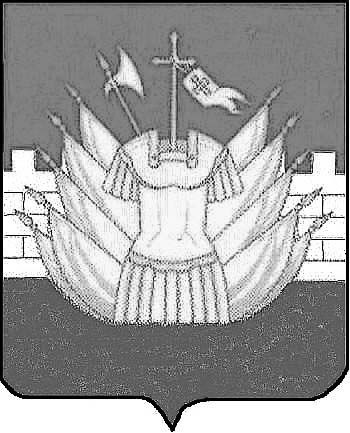 